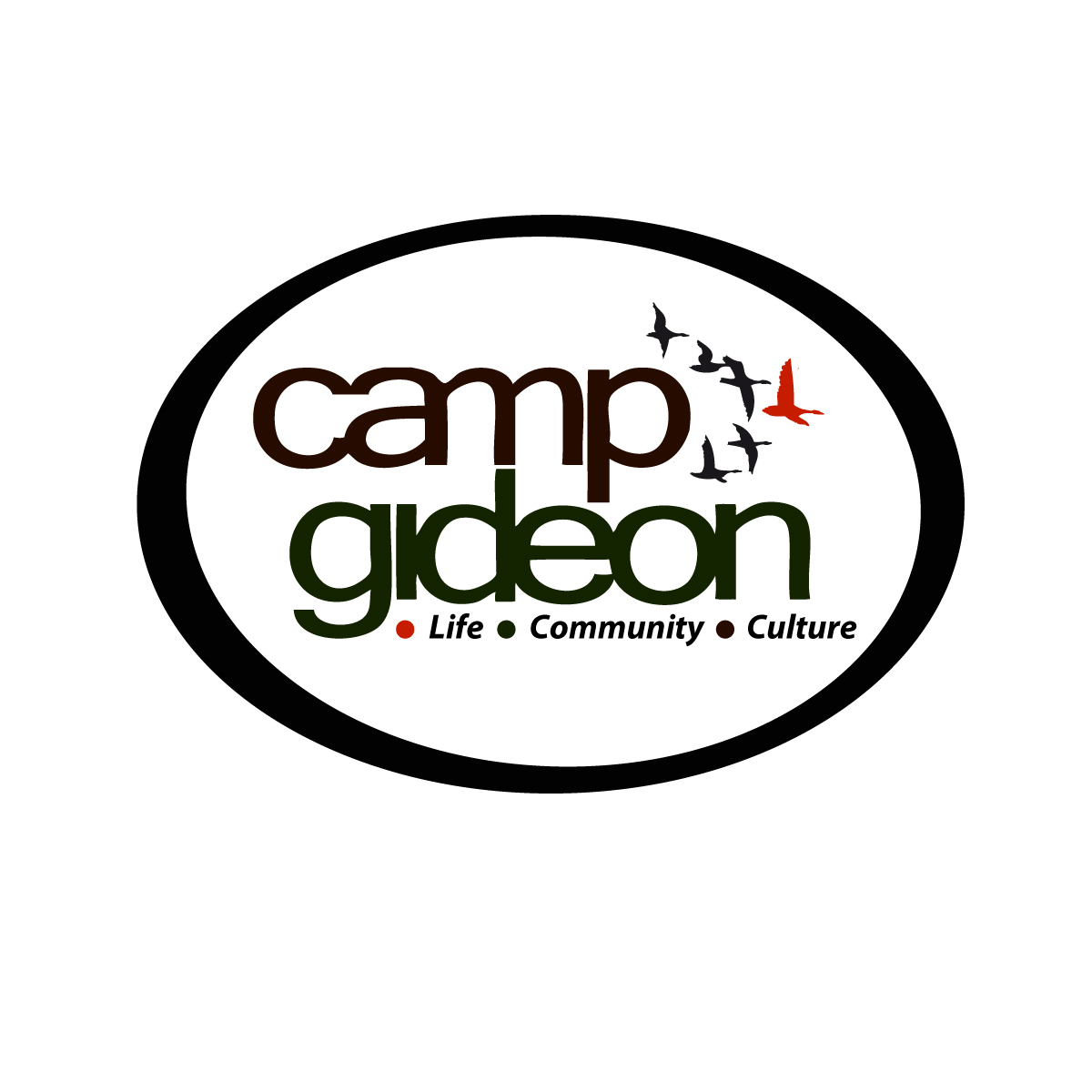 Dear ParentsWe are so excited that your child will be joining us for one of our incredible Discovery Day Camp sessions this summer! A fun-filled week awaits us, and we know that God has so much in store for us. Each day will be packed with fun and meaningful activities that will allow campers to explore God’s creation, while making new friends and making lifelong memories!Each Discovery Day Camp session runs Monday-Friday from 8am-4pm each day. The carpool line will begin at 7:30am, and morning assembly begins at 8am. Afternoon carpool opens at 4pm and runs until 4:15p. Attached is a brief packing list for the week as well as directions to the camp, and emergency contact information. Be sure you have completed all necessary forms online, and made at least the minimum deposit due to complete your registration. Any remaining payment due must be paid at the time of check-in.Feel free to contact me with any questions you may have at my e-mail address listed below. Our team is looking forward to seeing you soon! Impacting Lives, Bekah LawsonRegistrarBekah@campgideon.com2017 Discovery Day Camp- SESSION 3Check-in: Monday, June 26th between 7:30-8:00am*Morning Activities begin promptly at 8:15a. Please do your best to arrive on time!Check-out: Friday, June 30th at 4pm Designated pick-up parent/adult must have either a camp-issued pick-up tag, or a valid photo ID in order for us to release your child. No exceptions.Daily Packing List:Wear your bathing suit under your clothes!Bath towelBug Spray + sunscreenBeach towel + flip-flops for beach timeLunch Optional: Water bottle + Money for the camp store!NO: Electronics (including cell phones).NO: KnivesPhysical Address: 3545 Walden Lane | Acworth | GA | 30102 Directions from I-75: Take exit 277 (Hwy 92) and go east approximately 1 mile. Turn left at light onto Hunt Road Continue straight at the 4-way stop, entering onto Kellogg Creek Road. Drive approximately 1.3 miles, then make a left on- to Yacht Club Drive (You will see a sign for Camp Gideon and the Atlanta Yacht Club). At the AYC, follow the road to the left (Walden Lane). At the top of the hill, stay right to continue on Walden Lane. Camp Gideon is at end of the road. Directions from I-575: Take exit 6 (Hwy 92) and head west. Drive approximately 6 miles, then make a right onto Old Alabama Road. Follow Old Alabama until it dead-ends into Kellogg Creek Road. Make a right onto Kellogg Creek Road, then make the second left onto Yacht Club Drive (You will see a sign for Camp Gideon and the Atlanta Yacht Club). At the AYC, follow the road to the left (Walden Lane). At the top of the hill, stay right to continue on Walden Lane. Camp Gideon is at end of the road. For a printable detailed map, visit www.campgideon.com/contact-usEmergency Contact:If you need to reach camp personnel during camp to communicate a pick-up change, etc, please e-mail info@campgideon.com and we will respond promptly. If it is a true emergency, you may reach our camp director, Robin on her cell phone at: 770-262-7471. Please understand that we are away from our office during camps, therefore you may experience a delay in response to any messages left on our main line.Reminders + Guidelines:A security gate is located at the camp entrance. For your child’s safety, the gate will be closed during camp hours and will open only for arrival and pick-up. If you need to pick up your child outside of these hours, please let us know in advance and we will make sure the gate is open for you.Arrival time: check-in begins at 7:30am. We begin our day promptly at 8am. Please make every effort to bring your child on time!Pick-up time: afternoon carpool begins at 4pm and runs until 4:15. After this time, any campers remaining will be put into after-hours care. We cannot release children to anyone other than their parent or guardian. If someone other than yourself is picking up your child, please note this on your registration form or send a permission note.Lunch is NOT provided. Please remember to send a lunch with a cold drink!A Red, yellow or green ID bracelet will be given to notify staff, lifeguards, leadership of your child’s swim level. A red band may also be issued if your child has a severe allergy. Likewise, a blue band will be issued to notify the photographer if photographs and video of your child should not be taken for privacy/safety reasons (you can notate this on your registration/medical forms). Please do not remove or allow your child to remove any ID bracelets issued before the end of our time together!Dress code: We ask that all campers and staff observe our modesty rule by NOT wearing any of the following: string tank tops, belly shirts, short shorts, or any other revealing garment. Modest swimsuits are encouraged and should be worn daily under your child’s clothing. Be sure your child wears comfortable, closed-toe shoes, as campers do a lot of walking during the camp day! Sandals, flip-flops and new shoes are not recommended.Lost + Found will be located in a box at the picnic pavilion. If you are missing an item, please let our staff know and we will attempt to located it for you, or you may ask our carpool team to direct you to a parking spot so that you may check for yourself.Sick child policy: In regards to the health and safety of all our campers and staff, we cannot admit a camper with signs of rash, head lice, runny nose or fever. If your child becomes ill, please allow them time to rest and recover before returning to camp.The camp store will be open daily during swim and free time. Drinks, snacks, t-shirts and other items will be available for purchase. All camp store money should be deposited at morning-check-in with our carpool attendant. This money will go into an account with your child’s name, preventing the risk of campers losing their money prior to free time.